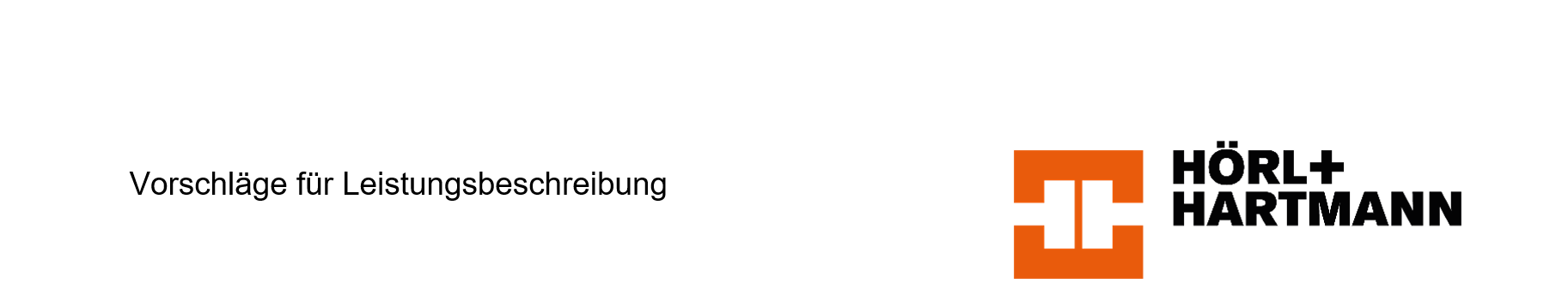 Mz Mauerziegel 1,8/20 verzahnt nach DIN EN 771-1, 20000-401Einschaliges Ziegelmauerwerk d = 115 mm für tragende Innenwände PositionTextMengeEinheitspreisGesamtpreisZiegelmauerwerk, einschaligfür tragende InnenwändeMz Mauerziegel 1,8/20 verzahntWanddicke d = 115 mmPorosierung der Ziegel mit Sägemehl aus unbehandeltem Fichtenholz; Baustoffklasse A1.Herstellen von Mauerwerk lot- und fluchtgerecht in allen Geschossen aus Zahnziegel 1,8/20 nach DIN EN 771-1,
DIN 20000-401.Die Ziegel sind entsprechend der Leistungsbeschreibungmit MG IIa, entsprechend der DIN zu vermauern, unter Verwendung zugehöriger System- und Ergänzungsziegel.Mauerwerk, mörtelfreie Stoßfugenverzahnung, Normalmörtel MG IIaRohdichteklasse  1,8 kg/dm3Druckfestigkeitsklasse  20Rechenwert der Wärmeleitzahl  λR = 0,81 W/(mK)Charakteristische Mauerwerksdruckspannung fk = 8,1 MN/m2Grundwert der zul. Druckspannung σ0 = 1,9 MN/m2Hersteller:Hörl & Hartmann Ziegeltechnik GmbH & Co. KGPellheimer Straße 1785221 DachauTel: 08131-555-0Fax: 08131-555-1299Angeb. Fabrikat: .............................................................Mz Mauerziegel 1,8/20 verzahntd = 115 mm; 4 DF (247/115/238 mm).................... m2................................................